	Łódź , dnia 17 maja 2022 r.(pieczęć zamawiającego)(znak sprawy)Szkoła Podstawowa Specjalna nr 168ul. Plantowa 7 91-104 Łódź                                                                                           (nazwa i adres wykonawcy)ZAPYTANIE OFERTOWE NR 2Zamawiający:Szkoła Podstawowa Specjalna nr 168 Adres Zamawiającego: ul. Plantowa 7, 91-104  ŁódźTel: 42 652 79 74Adres strony internetowej Zamawiającego: http://www.sps168.edu.lodz.pl/Adres poczty elektronicznej Zamawiającego: kontakt@sps168.elodz.edu.plCzas pracy: pn. - pt. w godz. 8:00-16:00                                      zaprasza do złożenia ofertyPrzedmiot zamówienia:Przedmiotem zamówienia jest „Zakup i dostawa materiałów, wyposażenia i pomocy dydaktycznych   w ramach programu Laboratoria Przyszłości”  do Szkoły Podstawowej Specjalnej nr 168 w Łodzi, ul. Plantowa 7.Wymagania związane z wykonaniem zamówienia:Termin wykonania: 14 dni od podpisania umowyMiejsce wykonania: Szkoła Podstawowa Specjalna nr 168 w ŁodziNie dopuszcza się oferowania sprzętu używanego np. poleasingowy.Miejsce lub sposób uzyskania informacji oraz dodatkowej dokumentacji określającej szczegółowe warunki udziału w postępowaniu o udzielenie zamówienia:Osobą uprawnioną do kontaktowania się z oferentami jest Joanna Przybył ,    telefon 42 652 79 74 , e-mail: kontakt@sps168.elodz.edu.plKryteria wyboru ofert:Sprecyzownie kryteriów oceny oferty:Ilość punktów, jaką oferent otrzyma za stopień spełnienia kryterium ceny ofertowej :Liczba punktów za kryterium cena (cena brutto najniższa spośród badanych ofert / cena brutto badanej oferty) * 100 * waga kryterium.Ilość punktów, jaką oferent otrzyma za stopień spełnienia kryterium termin wykonania zamówienia :od 14 dni i powyżej — 0 pkt.od 10 dni do 13 dni — 20 pkt.od 7 dni do 9 dni — 40 pkt.Termin gwarancji (minimum 24 miesięcy - maksimum 60 miesięcy)Liczba punktów za kryterium gwarancja (termin gwarancji oferty rozpatrywanej/ najdłuższy termin gwarancji spośród wszystkich ofert ważnych) * 100 * waga kryterium.2). Suma punktów uzyskanych za wszystkie kryteria oceny stanowić będzie końcową ocenę danej oferty.3). W toku dokonywania badania i oceny ofert Zamawiający może żądać udzielenia przez Wykonawcę wyjaśnień treści złożonych przez niego ofert.4). Zamawiający udzieli zamówienia Wykonawcy, który spełni wszystkie postawione w pkt. 6 przedmiotowego zapytania warunki oraz otrzyma największą liczbę punktów wyliczoną zgodnie ze wzorem określonym pkt. 5.5). Jeżeli nie będzie można dokonać wyboru oferty najkorzystniejszej ze względu na to, że dwie lub więcej ofert przedstawia taki sam bilans ceny i innych kryteriów oceny ofert, Zamawiający spośród tych ofert wybierze ofertę z niższą ceną.6). W toku dokonywania badania i oceny ofert Zamawiający może żądać udzielenia przez Wykonawcę wyjaśnień treści złożonych przez niego ofert.6. Wymagania, jakie powinni spełniać wykonawcy zamówienia w zakresie dokumentów                          i oświadczeń (np. posiadanie koncesji , zezwolenia, itp.):1) O udzielenie zamówienia mogą się ubiegać Wykonawcy, którzy spełniają następujące warunki dotyczące:sytuacji ekonomicznej lub finansowej :Zamawiający nie stawia warunku w tym zakresie.zdolności technicznej lub zawodowej:Zapewnienie autoryzowanego serwisu i wsparcia technicznego na terenie Polski i w języku polskim.Wykonawcy mogą wspólnie ubiegać się o udzielenie zamówienia. W takim przypadku Wykonawcy ustanawiają pełnomocnika do reprezentowania ich w postępowaniu o udzielenie zamówienia albo reprezentowania w postępowaniu i zawarcia umowy w sprawie zamówienia publicznego. Pełnomocnictwo w formie pisemnej (oryginał lub kopia potwierdzona za zgodność z oryginałem przez notariusza) należy dołączyć do oferty.W przypadku Wykonawców wspólnie ubiegających się o udzielenie zamówienia, warunki określone w pkt 1 musi spełniać co najmniej jeden Wykonawca samodzielnie lub wszyscy Wykonawcy łącznie.W celu potwierdzenia spełniania warunków udziału w postępowaniu, Wykonawcy muszą złożyć wraz z ofertą następujące oświadczenia i dokumenty:odpis z właściwego rejestru lub z centralnej ewidencji i informacji o działalności gospodarczej, jeżeli odrębne przepisy wymagają wpisu do rejestru lub ewidencji,zobowiązanie podmiotu trzeciego, jeżeli Wykonawca polega na zasobach lub sytuacji podmiotu trzeciego (według własnego wzoru).oświadczenie RODO - wzór stanowi załącznik nr 2 do umowy.5) W przypadku wspólnego ubiegania się o zamówienie przez Wykonawców odpis, o którym mowa w pkt 4 lit. a składa każdy z Wykonawców wspólnie ubiegających się o zamówienie.Sposób przygotowania oferty: ofertę należy sporządzić w języku polskim, w formie pisemnej, na maszynie, komputerze, nieścieralnym atramentem, umieścić w zabezpieczonej kopercie opisanej w następujący sposób:OFERTA NA:„Zakup i dostawa materiałów, wyposażenia i pomocy dydaktycznych                                   w ramach programu Laboratoria Przyszłości”do Szkoły Podstawowej Specjalnej nr  168  w Łodzi  -  nie otwierać przed dniem 31 maja 2022  r.  do godz. 12.30Miejsce i termin złożenia ofert: ofertę należy złożyć do dnia 31 maja 2022 r. do godziny 12:00 w sekretariacie, w Szkole Podstawowej Specjalnej nr 168 w Łodzi, ul. Plantowa 7       Sprawę prowadzi: Joanna Przybył - dyrektor szkoły    Dyrektor Szkoły Podstawowej Specjalnej nr 168  mgr Joanna PrzybyłZałączniki:Załącznik nr 1 — Formularz ofertowy wraz z opisem parametrów sprzętu spełniających wymagania zawarte w punkcie 2 zapytania ofertowegoZałącznik nr 1 do Zapytania ofertowego z dnia 17.05.2022 r.Nazwa wykonawcy …………………………………………………………………………...Adres wykonawcy ……………………………………………………………………………………………………………………………………………………………………………...Numer telefonu / fax ………………………………………………………………………….Strona internetowa / adres email ………………………………………………………………NUMER REGON ……………………………………………………………………………..NUMER NIP...............................................................................................................................OFERTANawiązując	do	zapytania	ofertowego	z   	dnia ………………………..na:…………………………………………………………………………………………………..1. Składamy ofertę na wykonanie całości przedmiotu zamówienia w zakresie objętym zapytaniem ofertowym, jak niżej :Cena netto:…………….PLN (słownie: …………………………………………………….)Podatek VAT:…………….PLN (słownie: …………………………………………………….)Cena brutto:…………….PLN (słownie: …………………………………………………….)termin wykonania zamówienia- liczba dni od podpisania umowy………………………termin gwarancji- liczba miesięcy…………………………………………………….....Oświadczamy, że zapoznaliśmy się z opisem przedmiotu zamówienia i nie wnosimy do niego zastrzeżeń.Opis parametrów oferowanego sprzętu- SPECYFIKACJA:W razie wybrania oferty zobowiązujemy się do realizacji zamówienia na podstawie warunków określonych w zapytaniu ofertowym.W przypadku udzielenia nam zamówienia zobowiązujemy się do zawarcia umowy                        w siedzibie i w terminie wskazanym przez Zamawiającego. Przyjmujemy do wiadomości, że postępowanie może zostać unieważnione przez zamawiającego bez podania przyczyny.Oświadczamy, że posiadamy potencjał do realizacji przedmiotu zamówienia,                                  tj. dysponujemy środkami finansowymi i zapleczem infrastrukturalnym oraz personelem posiadającym odpowiednie kwalifikacje oraz uprawnienia.Oświadczamy, iż znajdujemy się w sytuacji ekonomicznej i finansowej umożliwiającej wykonanie zamówienia.Załącznikami do niniejszej oferty, stanowiącymi jej integralną część, są:……………………………………………………………………………………Świadom odpowiedzialności karnej oświadczam na podstawie art. 297 k.k. , że załączone do oferty dokumenty opisują stan prawny i faktyczny, aktualny na dzień złożenia oferty.dnia .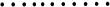 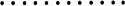 (podpis osoby uprawnionej)  (pieczęć WykonawcyZałącznik nr 2 do Zapytania ofertowego z dnia 17.05.2022 r.WZÓR UMOWYUMOWA NR ………………………Zawarta w dniu …………………….. roku w ………………………………………POMIĘDZY …………………………………….. reprezentowaną przez: Joannę Przybył                                dyrektora Szkoły Podstawowej Specjalnej nr 168 w Łodzi, zgodnie z zarządzeniem                                    nr …………………Prezydenta Miasta Łodzi.zwaną w dalszej części niniejszej umowy Zamawiającym, a zwaną w dalszej części niniejszej umowy Wykonawcą.Niniejsza umowa zawarta została w wyniku przeprowadzonego postępowania o udzielenie zamówienia publicznego z dnia: 17.05.2022 r. na zadanie : „Zakup i dostawa materiałów,wyposażenia i pomocy dydaktycznych                                   w ramach programu Laboratoria Przyszłości” do Szkoły Podstawowej Specjalnej nr 168                           w Łodzi Strony niniejszej umowy dążąc do należytej realizacji programu „Laboratoria przyszłości” zawierają umowę poniższej treści.§ 1 Przedmiot umowyZamawiający zleca Wykonawcy wykonanie usługi, której przedmiotem jest 		„Zakup i dostawa materiałów, wyposażenia i pomocy dydaktycznych                                   w ramach programu Laboratoria Przyszłości”  dla Szkoły Podstawowej Specjalnej nr 168                   w Lodzi   szczegółowo opisanych w ogłoszeniu i ofercie Wykonawcy stanowiących załącznik do niniejszej umowy.§ 2 Obowiązki Wykonawcyl . Do obowiązków Wykonawcy należy:Prawidłowe wykonanie wszystkich prac związanych z realizacją przedmiotu umowyDostarczenie przedmiotu zamówienia w opakowaniu zapewniającym odpowiednie zabezpieczenie dostarczanego asortymentu i dokona rozładunku w miejscu wskazanym przez Dyrektora Szkoły.Terminowego wykonania i przekazania przedmiotu umowyPonoszenia pełnej odpowiedzialności za stosowanie i bezpieczeństwo wszelkich działań prowadzonych na terenie prac i poza nim, a związanych z wykonaniem przedmiotu umowy;Usunięcie wszelkich wad i usterek stwierdzonych w trakcie trwania umowy w terminie nie dłuższym niż termin technicznie uzasadniony i konieczny do ich usunięcia;Ponoszenie wyłącznej odpowiedzialności za wszelkie szkody będące następstwem niewykonania lub nienależytego wykonania przedmiotu umowy, które to szkodyWykonawca zobowiązuje się pokryć w pełnej wysokości;Niezwłoczne informowanie Zamawiającego o problemach technicznych lub okolicznościach, które mogą wpłynąć na jakość lub termin zakończenia prac;Wykonawca zobowiązuje się do odpowiedzi na wszelkie pisma Zamawiającego związane   z przedmiotem umowy w ciągu 3 dni roboczych od daty ich otrzymania.W przypadku braku odpowiedzi na pisma Zamawiającego w terminie określonym w pkt. 8) niniejszego paragrafu pismo uważa się za przyjęte bez zastrzeżeń i nie może być ono później kwestionowane.Wykonawca oświadcza, że przedmiot umowy objęty niniejszą umową jest wolny od wad prawnych i nie narusza praw majątkowych osób trzecich.11) Wykonawca zapewnia i zobowiązuje się, że zgodne z niniejszą umową korzystanie przez Zamawiającego z dostarczonych produktów nie będzie stanowić naruszenia majątkowych praw autorskich osób trzecich.§ 3 Obowiązki ZamawiającegoDo obowiązków Zamawiającego należy:Odebranie przedmiotu Umowy po sprawdzeniu jego należytego wykonania;Terminowa zapłata wynagrodzenia za wykonane i odebrane prace.§ 4 Termin wykonania zamówienial. Termin rozpoczęcia wykonywania przedmiotu umowy rozpoczyna się z dniem podpisania niniejszej umowy.2. Termin zakończenia prac będących przedmiotem umowy nastąpi zgodnie z datą wyznaczoną przez liczbę dni wskazanych w ofercie od podpisania niniejszej umowy, czyli.      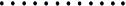 § 5 Odbioryl . Strony zgodnie postanawiają, że będą stosowane następujące rodzaje odbiorów prac: odbiory końcowe.Podstawą zgłoszenia przez Wykonawcę gotowości do odbioru końcowego, będzie faktyczne wykonanie prac,Wraz ze zgłoszeniem do odbioru końcowego Wykonawca przekaże Zamawiającemu następujące dokumenty:instrukcje obsługi ,licencje na oprogramowania dokumenty do gwarancji.Zamawiający wyznaczy i rozpocznie czynności odbioru końcowego w terminie do 7 dni roboczych od daty zawiadomienia go o osiągnięciu gotowości do odbioru końcowego.Zamawiający zobowiązany jest do dokonania lub odmowy dokonania odbioru końcowego, w terminie 14 dni od dnia rozpoczęcia tego odbioru.Za datę wykonania przez Wykonawcę zobowiązania wynikającego z niniejszej Umowy, uznaje się datę odbioru, stwierdzoną w protokole odbioru końcowego.W przypadku stwierdzenia w trakcie odbioru wad lub usterek, Zamawiający może odmówić odbioru do czasu ich usunięcia a Wykonawca usunie je na własny koszt w terminie wyznaczonym przez Zamawiającego.W razie nie usunięcia w ustalonym terminie przez Wykonawcę wad i usterek stwierdzonych przy odbiorze końcowym, w okresie gwarancji oraz przy przeglądzie gwarancyjnym,Zamawiający jest upoważniony do ich usunięcia na koszt Wykonawcy.§  6WynagrodzenieŁączne wynagrodzenie dla Wykonawcy brutto wynosi . zł (słownie: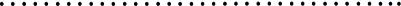 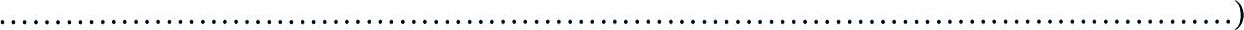 zgodnie z przedstawioną przez Wykonawcę ofertą stanowiącą załącznik do niniejszej umowy.Wynagrodzenie, o którym mowa w ust. 1 obejmuje wszystkie koszty, jakie Wykonawca poniósł w związku z wykonaniem umowy.Podstawą wynagrodzenia jest protokół zdawczo- odbiorczy na podstawie którego Wykonawca wystawi fakturę.Wynagrodzenie, o którym mowa w ust. 1 płatne będzie etapowo na podstawie prawidłowo wystawionej faktury przelewem na rachunek bankowy wskazany na fakturze przez Wykonawcę w terminie 30 dni.Fakturę za wykonanie przedmiotu zamówienia należy wystawić zgodnie z poniższą formułą:Za nieterminowe płatności faktur, Wykonawca ma prawo naliczyć odsetki ustawowe.§ 7 Zmiany umowyZmiany niniejszej umowy wymagają formy pisemnej pod rygorem nieważności. Warunki zmiany umowy określa załącznik nr 1 do umowy.§ 8 Kary umowneWykonawca zapłaci Zamawiającemu kary umowne:Za zwłokę w zakończeniu wykonania przedmiotu umowy — w wysokości 2% wynagrodzenia brutto, określonego w 6 ust. 1 za każdy dzień zwłoki (termin zakończenia prac określono w 4 ust. 2 niniejszej umowy),Za opóźnienie w usunięciu wad stwierdzonych w okresie gwarancji i rękojmi w wysokości 0,8% wynagrodzenia brutto, określonego w § 6 ust. 1 za każdy dzień opóźnienia liczonego od dnia wyznaczonego na usunięcie wad,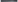 Za odstąpienie od umowy z przyczyn leżących po stronie Wykonawcy — w wysokości 50% wynagrodzenia brutto, określonego w 6 ust. l ,Zamawiający zapłaci Wykonawcy kary umowne za odstąpienie od umowy z przyczyn leżących po stronie Zamawiającego w wysokości 50% wynagrodzenia brutto, określonego w 5 ust. 1,Strony zastrzegają sobie prawo do dochodzenia odszkodowania na zasadach ogólnych, o ile wartość faktycznie poniesionych szkód przekracza wysokość kar umownych.Wykonawca nie może zbywać ani przenosić na rzecz osób trzecich praw i wierzytelności powstałych w związku z realizacją niniejszej umowy.§ 9 Umowne prawo odstąpienia od umowyl. Zamawiającemu przysługuje prawo odstąpienia od umowy, gdy:l) Wykonawca przerwał z przyczyn leżących po stronie Wykonawcy realizację przedmiotu umowy i przerwa ta trwa dłużej niż 10 dni — w terminie 7 dni od dnia powzięcia przez Zamawiającego informacji o upływie 10- dniowego terminu przerwy w realizacji umowy;Wystąpi istotna zmiana okoliczności powodująca, że wykonanie umowy nie leży w interesie publicznym, czego nie można było przewidzieć w chwili zawarcia umowy — odstąpienie od umowy w tym przypadku może nastąpić w terminie 10 dni od powzięcia wiadomości o powyższych okolicznościach. W takim wypadku Wykonawca może żądać jedynie wynagrodzenia należnego mu z tytułu wykonania części umowy;Wykonawca realizuje roboty przewidziane niniejszą umową w sposób niezgodny z niniejszą umową, dokumentacją projektową, specyfikacjami technicznymi lub wskazaniami Zamawiającego — w terminie 7 dni od dnia stwierdzenia przez Zamawiającego danej okoliczności.Wykonawcy przysługuje prawo odstąpienia od umowy, jeżeli Zamawiający:l) Nie wywiązuje się z obowiązku zapłaty faktur VAT mimo dodatkowego wezwania — w terminie 1 miesiąca od upływu terminu zapłaty, określonego w niniejszej umowie;2) Odmawia bez wskazania uzasadnionej przyczyny odbioru prac lub podpisania protokołu odbioru w terminie I miesiąca od dnia upływu terminu na dokonanie przez Zamawiającego odbioru prac lub od dnia odmowy Zamawiającego podpisania protokołu odbioru;Odstąpienie od umowy, o którym mowa w ust. 1 i 2, powinno nastąpić w formie pisemnej pod rygorem nieważności takiego oświadczenia i powinno zawierać uzasadnienie.Zamawiający w razie odstąpienia od umowy z przyczyn, za które Wykonawca nie odpowiada, obowiązany jest do dokonania odbioru prac przerwanych oraz przejęcia od Wykonawcy terenu prac w terminie 10 dni od daty odstąpienia oraz do zapłaty wynagrodzenia za roboty, które zostały wykonane do dnia odstąpienia.Jeżeli Wykonawca będzie wykonywał przedmiot umowy wadliwie, albo sprzecznie z umową Zamawiający może wezwać go do zmiany sposobu wykonywania umowy i wyznaczyć mu w tym celu odpowiedni termin; po bezskutecznym upływie wyznaczonego terminu Zamawiający może od umowy odstąpić, powierzyć poprawienie lub dalsze wykonanie przedmiotu umowy innemu podmiotowi na koszt Wykonawcy.§ 10Umowy o podwykonawstwoWykonawca może powierzyć, zgodnie z ofertą Wykonawcy, wykonanie części prac lub usług podwykonawcom pod warunkiem, że posiadają oni kwalifikacje do ich wykonania.Wykonanie prac w podwykonawstwie nie zwalnia Wykonawcy z odpowiedzialności za wykonanie obowiązków wynikających z umowy i obowiązujących przepisów prawa.Wykonawca odpowiada za działania i zaniechania podwykonawców jak za  własne.     § 11Uprawnienia z tytułu rękojmi za wadyl. Wykonawca udziela Zamawiającemu rękojmi za wady wykonania przedmiotu umowy na okres 36 miesięcy od dnia podpisania (bez uwag) protokołu odbioru końcowego.2. W okresie rękojmi Wykonawca zobowiązuje się do bezpłatnego usunięcia wad i usterek w terminie 7 dni licząc od daty pisemnego (listem, faksem, lub wiadomością e-mail) powiadomienia przez Zamawiającego. Okres rękojmi zostanie przedłużony o czas naprawy.§ 12Zabezpieczenie należytego wykonania umowy Zamawiający nie wymaga zabezpieczenia należytego wykonania umowy.§ 13Integralność umowyWszystkie załączniki i aneksy do niniejszej umowy stanowią jej integralną część. Niniejsza umowa rozwiązuje i unieważnia wszelkie inne uzgodnienia, ustalenia, porozumienia lub umowy, niezależnie od ich formy, między stronami w zakresie objętym jej treścią i stanowi wyłączną podstawę stosunku nią uregulowanego.§ 14Adresy do doręczeńStrony ustalają poniższe adresy dla celów związanych z niniejszą umową:l) Zamawiający — Szkoła Podstawowa Specjalna nr 168, ul. Plantowa 7, 91 - 104 Łódź, email: kontakt@sps168.elodz.edu.pl2) Wykonawca……………………………………………………………………….Strony zobowiązują się do niezwłocznego informowania o wszelkich zmianach adresów do doręczeń pod rygorem uznania doręczenia pod ostatni wskazany adres do doręczeń za skuteczne. § 15ZawiadomieniaWszelkie oświadczenia składane drugiej stronie w związku z wykonaniem niniejszej umowy wymagają formy pisemnej pod rygorem nieważności.Strony zobowiązują się do wzajemnego informowania o wszelkich czynnościach                                   i przeszkodach mających wpływ na wykonanie niniejszej umowy. § 12Sprawy nieuregulowanel . W sprawach nieuregulowanych w niniejszej umowie zastosowanie mają obowiązujące przepisy kodeksu cywilnego.2.  Ewentualne spory wynikłe na tle realizacji niniejszej Umowy Strony poddają pod rozstrzygnięcie Sądu Powszechnego właściwego dla siedziby Zamawiającego.§ 13Egzemplarze umowyNiniejszą umowę sporządzono w trzech jednobrzmiących egzemplarzach — dwa dla Zamawiającego i jeden dla Wykonawcy§ 14Oświadczenia o przyjęciu umowyPodpisując niniejszą umowę każda ze stron oświadcza, że zapoznała się z jej treścią oraz przyjęła ją do wiadomości i wykonania, a także podpisała i otrzymała taki sam egzemplarz umowy jak niniejszy. 	ZAMAWIAJĄCY	WYKONAWCAZałącznik nr 1 do umowy nr……….Warunki zmiany umowyZamawiający przewiduje możliwość wprowadzenia istotnych zmian do treści zawartej umowy w zakresie:l) Zmiany terminu realizacji umowy na skutek:przedłużających się procedur związanych z wykorzystaniem przez Wykonawców środków ochrony prawnej w zamówieniach publicznych lub innych procedur zamówień publicznych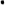 wystąpienia okoliczności niezależnych od Wykonawcy skutkujących niemożliwością dotrzymania terminu realizacji przedmiotu umowy, jeżeli Zamawiający uzna je za zasadne;We wszystkich ww. przypadkach termin realizacji może ulec przedłużeniu, nie dłużej jednak niż o czas trwania okoliczności.2) Zmian osobowych: zmiana osób upoważnionych do kontaktów, odpowiedzialny za realizację umowy w imieniu Wykonawcy/ Zamawiającego; 3) Podwykonawców:w przypadku wprowadzenia nowego podwykonawcy,rezygnacji z podwykonawcy,        4) Pozostałych zmian:w każdym przypadku, gdy zmiana jest korzystna dla Zamawiającego (np. powoduje zmniejszenie wartości zamówienia);w przypadku urzędowej zmiany stawki podatku od towarów i usług, jeżeli zmiany te będą miały wpływ na koszty wykonania zamówienia przez Wykonawcę;rezygnacja przez zamawiającego z realizacji części przedmiotu umowy. W takim przypadku wynagrodzenie przysługujące Wykonawcy zostanie pomniejszone.zmniejszenia zakresu przedmiotu umowy z przyczyn o obiektywnym charakterze, istotnej zmiany okoliczności powodującej, że wykonanie części zakresu umowy nie leży w interesie publicznym, czego nie można było przewidzieć w chwili podpisania umowy.Wykonawca nie będzie uprawniony do żądania przedłużenia terminu wykonania przedmiotu umowy, jeżeli taka zmiana jest spowodowana uchybieniem lub naruszeniem umowy przez Wykonawcę i w takim przypadku koszty dodatkowe związane ze zmianami ponosi Wykonawca.Każda zmiana niniejszej umowy musi być dokonana jedynie w formie pisemnej w postaci aneksu do umowy podpisanego przez obydwie strony, pod rygorem nieważności.ZAMAWIAJĄCY	WYKONAWCAZałącznik nr 3 do Zapytania ofertowego z dnia 17.05.2022 r.(nazwa i siedziba oferenta)Oświadczenie wymagane w zakresie wypełnienia obowiązków informacyjnych przewidzianych                      w art. 13 lub art. 14 RODO Oświadczam, że wypełniłem obowiązki informacyjne przewidziane w art. 13 lub art. 14 RODO wobec osób fizycznych, od których dane osobowe bezpośrednio lub pośrednio pozyskałem w celu ubiegania się o udzielenie zamówienia publicznego w niniejszym postępowaniu, pn „Zakup   i dostawa materiałów, wyposażenia i pomocy dydaktycznych   w ramach programu Laboratoria Przyszłości”   do Szkoły Podstawowej Specjalnej nr 168   w Łodzi.dnia          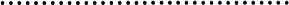 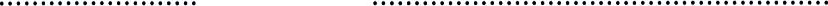 (podpis osoby/osób upoważnionych do występowania w imieniu wykonawcy)l.p.Kryteria ocenyWaga kryterium1Cena0,62Termin konania zamówienia0,23Gwarancja0,2Załącznik nr 2 -  Wzór umowyZałaczniki nr 3 - Oświadczenie RODONazwa sprzętuOpis oferowanych parametrówNabywca:Odbiorca:Miasto ŁódźSzkoła Podstawowa Specjalna nr 168ul. Piotrkowska 10490-926 Łódźul. Plantowa 791-104 ŁódźNIP: 7250028902